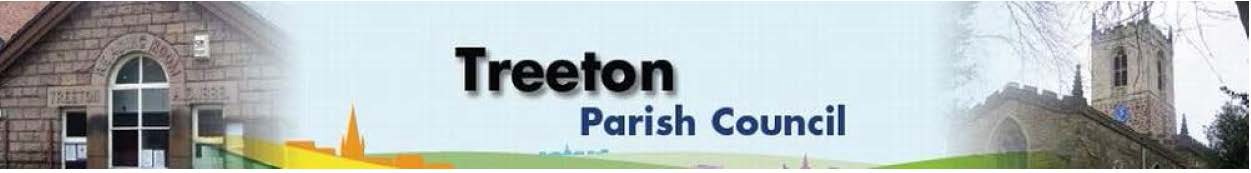 Clerk to the Council – Mrs J James, 14 Wharncliffe Close, Hoyland, BARNSLEY S74 0HP. Telephone 01226 745910 Email: treetonpc@aol.comWebsite: www.treetonparishcouncil.gov.uk17th June 2022To:  The Chairman and Members of the Treeton Parish Council.Dear Parish Councillors,You are requested to attend the next Parish Council Meeting at 6.30pm on Monday 27th June 2022 and to be held in the Reading Room.Below the agenda for the meeting and attached relevant papers. A list of accounts for payment will be emailed with the Clerks report and updated verbally at the Parish Council meeting as necessary.Yours sincerelyJames.Clerk to the Council.MEETING OF THE PARISH COUNCIL 27th JUNE 2022AGENDAApologies and to resolve to accept any reasons for absence.Public Question Time (Maximum 15 minutes.).Declaration of Interest (Councillors must declare any interest they have in agenda items)Approve minutes of the meeting held on 30th May 2022 (attached)Matters arising not elsewhere on the agenda.Co-option to 2 vacancies on the Parish Council (expressions of interest to follow)Clerk’s report & correspondenceBorough Councillors ReportWar Memorial - Project for restoration – update from Cllr Parker-FoersUse of Secure E-Mail addresses – decision on continuance - Cllr Baum-DixonPlanning & Review of progress on projects through 2022 (attached)Plans for sport/recreation and other facilities that might be funded through CIL/Reserves:Update on discussions with RMBC re Well Lane – Cllr AdairUpdate on proposals to address drainage on the Cowfield – Cllr AdairHM The Queen’s Jubilee: feedback from activities & suggestions for future plansStanding items:Reading RoomParish Councillor, Housing & PCSO SurgeriesProposals for refurbishment/repainting – report back from working groupAllotmentsLarge Willow Tree – decision to prune or fellJapanese Knotweed – decision on treatment and implications for tenantsBurial GroundLand for Extension – update from ClerkProposals for Burial Ground Guidelines - Cllrs Beckett & Parker-FoersSchedule of repair & maintenance - update from Cllrs Beckett & Parker-FoersRecreation Ground and Play areasEnvironmentPlanning Applications  Report from Representatives on external bodies:RMBC/Parish Council’s Liaison Committee - Cllrs Adair/Baum-DixonYLCA Branch Representatives - Cllr AdairBanks Group – Penny Hill Wind Farm – Cllr AdairTreeton Youth Club – Cllr AdairCommunity Centre & Playing Fields Memorial Cttee Cllrs Adair/Baum-DixonCommunity Centre – Cllr AdairChairman's Review.Finance & General Purposes.Budget Monitoring (attached)Approval of accounts for payment (to follow)Any other urgent businessDate of next meeting – Monday 25th July 2022EXCLUSION OF THE PUBLICTo consider exclusion of the Press & Public on the grounds that the consideration of the following items may involve the likely disclosure of confidential information (s1 (2) Public Bodies (Admission of Meetings) Act 1960). 18. Allotment – condition issues.C:\Work\Julie\Minutes & agenda\June 27 2022\Request to attend & agenda 27 June 22 PC meeting.docx